Kovalskiy YuriyExperience:Position applied for: Ordinary SeamanDate of birth: 17.07.1995 (age: 22)Citizenship: UkraineResidence permit in Ukraine: YesCountry of residence: UkraineCity of residence: OdessaContact Tel. No: +38 (093) 034-87-82E-Mail: sailor-20@yandex.uaSkype: motherfucke1U.S. visa: NoE.U. visa: NoUkrainian biometric international passport: Not specifiedDate available from: 01.06.2017English knowledge: GoodMinimum salary: 500 $ per monthPositionFrom / ToVessel nameVessel typeDWTMEBHPFlagShipownerCrewingOrdinary Seaman03.04.2013-30.10.2013KentavrTug Boat-&mdash;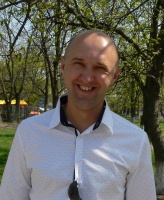 